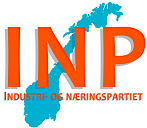 INP HøyangerLokalvalget20231.	Energi.INP Høyanger er imot utbygging av vindkraft på land og til havs. INP Høyanger vil aktivt arbeide for å hindre utbygging av vindkraft i kommunen, særlig med tanke på at deler av tiltenkt utbyggingsområde er vernet – KULA – kulturhistorisk område med nasjonal interesse.  INP Høyanger er for oppgradering av eksisterende vannkraftverk i kommunen. 2.	Helse og omsorg.INP Høyanger vil arbeide for primært og få hele faste stillinger innen helse og omsorg, og at kommunen legger til rette for kurs og etterutdanning for helsepersonell. Ha gode stimuleringstiltak som: tilrettelegge for individuell turnus, fleksible permisjonsordninger, tilrettelegge for bolig og barnehageplasser, konkurransedyktige lønns, pensjons og ferieordninger for å kunne beholde fagfolk og rekruttere nye fagarbeidere til kommunen. Ha tett dialog med universiteter, høgskoler og videregående skole for rekruttering av personell. Arbeide opp mot fylkesting for opprettelse av flere studieplasser for sykepleiere og helsefagarbeidere, og for at pilotprosjekt «vestlandslag legen» skal komme i gang så raskt som mulig for å sikre god legedekning i kommunen og fylket. Samarbeide tett med frivillige organisasjoner for å stimulere og tilrettelegge best mulig for fysisk og sosial aktivitet for barn, ungdom og voksne. 3.	Skule, barnehage og utdanning.INP Høyanger vil arbeide for at eksisterende barnehage og skoletilbud i kommunen opprettholdes. INP Høyanger vil arbeidet for å få flere linjevalg ved Høyanger videregående skole. INP Høyanger vil arbeide for at stimuleringstiltak er på plass innen sektoren, for å kunne beholde eksisterende personell og tiltrekke seg nødvendig faglært personell. Stimuleringstiltak i denne sektoren vil være de samme som innen helse og omsorg, tilpasset utdanningssektoren. 4.	Næringspolitikk – Ta hele kommunen i bruk.INP Høyanger vil fremsnakke og fokusere på styrken hver region i kommunen innehar. Med region mener vi: Sørsiden, Lavik, Vadheim, Kyrkjebø, Høyanger, Lånefjorden og Nessane. Vi vil arbeide for å fremme og stimulere gründervirksomhet som kan få til vekst og fremgang i regionene og i kommunen. INP Høyanger ønsker å videreutvikle den maritime næringen i kommunen i tett samarbeid med næringen og forskningskompetanse miljøene, slik at vi på sikt kan få en enda bedre, bærekraftig og miljøvennlig næring. INP Høyanger er mot grunnrenteskatt på næringen inntil skatten er grundig utredet, og næringen har fått uttale seg. INP Høyanger vil legge til rette for at all industri, næringsvirksomhet og landbruk i kommunen skal ha gode vekstvilkår.INP Høyanger vil arbeide for bedre tilrettelegging av turisme i kommunen. Arbeide for å få satt opp store turistinformasjons tavler på fergekaien i Oppedal, i Vadheim, på Nordeide, i Lånefjorden/ Nessane. Kommunen og næringene i Høyanger bør gå sammen om å promotere kommunen utad, og å legge til rette for å få flest mulig turister til å stoppe opp i kommunen. INP Høyanger vil tilrettelegge og å gi muligheter til de som ønsker å opparbeide og drifte campingplasser.INP Høyanger ønsker og utvikle ikke avvikle.5.	Samferdsel.INP Høyanger vil arbeide aktivt opp mot fylkestinget for å få gul stripe på hele strekningen av fylkesveg 55 fra Dragsvik til Vadheim, og på E 39 fra Vadheim til Bogen. INP Høyanger vil arbeide for at rutegående trafikk skal korrespondere bedre, slik at flest mulig kan bruke kollektivtransport i hele kommunen til å fra regionsentrene og byene. INP Høyanger vil arbeide for å få flybuss fra Høyanger til Bringeland, til og fra de mest trafikkerte flyrutene. 6.	Kultur og frivillighet.INP Høyanger vil opprettholde og utvikle de støtteordningene som kommunen per i dag har overfor frivilligheten. INP Høyanger vil beholde og utvikle kulturskoletilbudet i kommunen. INP Høyanger mener at et aktivt kultur og friluftsliv er viktig for folkehelsen, og at kommunen aktivt må arbeide for å opprettholde og utvikle tilbudene.Gjøre kommunen mer attraktiv å bo i. Stimuleringstiltak for å beholde innbyggere og å rekruttere nye innbyggere.Ha gode ordninger som for eksempel individuell turnus, fleksible permisjonsordninger, konkurransedyktige lønns, pensjons og ferieordninger for kommunalt ansatte. Tilrettelegge for både bygging og leie av bustad, og sikre tilgang til barnehageplasser og skule i hele kommunen. Tilrettelegge for et aktivt kultur og friluftsliv kan være tilgjengelig for bosatte i alle aldersgrupper i hele kommunen. Ha gode helsetjenester for alle beboere i kommunen fra unnfangelse til død. Kommunen skal ta vare på og utvikle eksisterende næring.Være innovativ og fremtidsrettet, ha et klart mål om å utvikle og legge til rette for ny næring som kan gi vekst og utvikling. Høyanger skal være en hjertevarm og inkluderende kommune som tar vare på hvert enkelt individ gjennom hele livet.